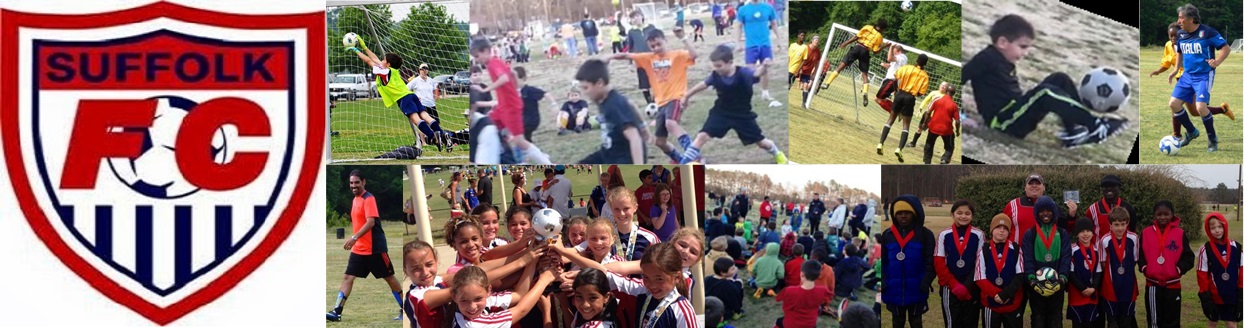 Encourage Creativityand Ball Skills Before Tactics!Table of ContentsAbout U8 Soccer	1Basic Ideas	1Game Application	1General Thoughts	1Getting Started	2What coaches & parents should consider	2Duration of practice; ratio of ball to child	2Helpful Tips	3Before the Game	3During the Game	3After the Game	3Things to remember	4Things to avoid	4Things to check out	4Final Thoughts	5Final Thoughts“Up until about third grade, almost all kids play in recreational leagues, where teams are made up of members of the same community or youth soccer organization and play each other.  After that age, most clubs are divided into recreational and so-called ‘travel’ teams. “If you and your child like the competitive side of the sport and entertain visions of soccer stardom, travel may be for you.  If they make the team and play, they'll get all the competition they need to improve their skills. And you'll get to spend lots of time and money traveling around to games.“But if what they really need is playing time, a recreational league may be a better choice.”“Rec soccer leagues and intramural leagues focus on individual skill development, no matter the skill level of the player. Most of these leagues encourage coaches to give kids equal playing time and the opportunity to play different positions, which is critically important, because we don't know at that age who's going to blossom into the perfect striker.“If your kid plays recreational soccer, parents and coaches should treat it as such. Understand going in that your little superstars will be sitting the bench just as often as the kid who has never played the game before. In rec leagues, that's how it should be. Remember, it's supposed to be fun. Thus, the name.”5Things to rememberThings to avoid Things to check out:About U8 Soccer41The U8 GameMe, the ball and my friendSYAA strives to ignite a passion for the game and stresses that this must be the number one objective for coaches of this age group.  The aims of the SYAA coach is to keep their soccer experience fun and enjoyable and to foster a desire to play.The objective of the fundamental stage is to learn all basic movement skills by building overall motor skills.Game ApplicationDuration of practice; ratio of ball to childHelpful TipsThe influence of soccer parents in developing a child’s game cannot be understated.  The enthusiastic and encouraging parent who plays soccer with their child, supports them in the youth leagues and offers advice off the field can only aid their development.Before the GameTell your children you are proud of them regardless of how well they play.Tell them to play hard and have fun and remind them that “nervous is normal.”Commit to Honoring the Game no matter what others do.During the GameLet the coaches coach. Avoid instructing your child (or other players).Fill your child’s (and teammates’) Emotional Tanks.Cheer good plays and good efforts by both teams.The coach’s long term goal is to prepare the player to successfully recognize and solve the challenges of the game on his or her own.After the GameThank the officials for doing a difficult job.Thank the coaches for their effort.Remind your child that you are proud of him or her – especially if the game didn’t go well!23